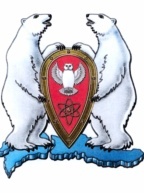 АДМИНИСТРАЦИЯ МУНИЦИПАЛЬНОГО ОБРАЗОВАНИЯГОРОДСКОЙ ОКРУГ  "НОВАЯ ЗЕМЛЯ"ПОСТАНОВЛЕНИЕ«27» июля 2018 г.  № 15г. Архангельск-55Об утверждении отчета об исполнении местного бюджетаМО ГО «Новая Земля» за 2 квартал 2018 годаВ соответствии с Бюджетным кодексом Российской Федерации, Уставом муниципального образования «Новая Земля», Положением о бюджетном процессе в муниципальном образовании городской округ «Новая Земля»,п о с т а н о в л я ю:1. Утвердить отчет об исполнении местного бюджета МО ГО «Новая Земля» за 2 квартал 2018 года по доходам в сумме 45 039,8 тысяч рублей  и по расходам в сумме 59 863,3 тысяч рублей, с превышением расходов над доходами (дефицит бюджета) 14 823,5 тысяч рублей в соответствии с бюджетной классификацией  Российской Федерации со следующими показателями:по доходам местного бюджета за 2 квартал 2018 года согласно приложению 1 к настоящему Постановлению;по расходам местного бюджета за 2  квартал 2018 года согласно приложению 2 к настоящему Постановлению;по источникам финансирования дефицита местного бюджета за 2 квартал 2018 года бюджетов согласно приложению 3 к настоящему Постановлению;2. Направить отчет об исполнении местного бюджета МО ГО «Новая Земля» за 2 квартал 2018 года в Совет депутатов муниципального образования ГО «Новая Земля» и контрольно-ревизионную комиссию МО ГО «Новая Земля».3. Опубликовать настоящее постановление в газете «Новоземельские вести» и на официальном сайте муниципального образования городской округ «Новая Земля». 4. Контроль за исполнением данного постановления оставляю за собой.И.о. главы муниципального образования				         А.И. Минаев